Št.: POV20-027Del. št. RP/EAD -Datum: 6. 4. 2020ZADEVA: Povabilo k oddaji ponudbeVse potencialne ponudnike vabimo, da nam posredujejo ponudbo za Dobavo varilne mize z opremo, v vsebini in pod pogoji, kot izhajajo iz tega povabila in njegovih prilog. Ponudnik mora izpolniti, podpisati in žigosati (če uporablja žig) vse priložene obrazce in dokumente (kjer je naveden podpis ponudnika) ter jih priložiti ponudbeni dokumentaciji. S podpisom potrdi, da je s pogoji naročila seznanjen in se z njimi strinja. Naročnik bo izmed pravočasno prispelih ponudb praviloma izbral cenovno najugodnejšo ponudbo ob predpostavki, da bo(do) ponudnik(i) izpolnjeval(i) vse zahtevane pogoje, ki so navedeni v predmetnem povabilu. Ponudnik v obrazec ponudbe vpiše svojo končno ponudbeno vrednost, ker se naročnik o ceni ne bo več pogajal.  Naročnik bo upošteval vse ponudbe, ki bodo prispele do vključno 24. 4. 2020, do 10. ure, v zaprti kuverti z oznako "ne odpiraj – varilna miza". Ponudnik lahko ponudbo pošlje na naslov: Elektro Gorenjska, d. d., Ulica Mirka Vadnova 3/a, 4000 Kranj. Naročnik mora ponudbo prejeti do navedenega dne in ure (torej jo je treba po pošti oddati dan prej). Ponudbe, katere bo naročnik prejel po navedenem datumu in uri, ali ki ne bodo oddane v zaprti kuverti z zahtevano oznako "ne odpiraj", bodo vrnjene ponudniku. Odpiranje ponudb ne bo javno.Za dodatna pojasnila smo vam na voljo na naslednjih e-naslovih:robert.pfajfar@elektro-gorenjska.si,                                                                                                                                   miha.zupan@elektro-gorenjska.si.OPOZORILO:Naročnik na tem mestu obvešča potencialne ponudnike, da bo morebitne spremembe podatkov predmetnega naročila (npr. rok oddaje ponudb, dodatna pojasnila ipd.) objavljal na svoji spletni strani: http://www.elektro-gorenjska.si/aktualno/povprasevanja. Na tej strani bo objavil tudi izbiro najugodnejšega ponudnika v predmetnem naročilu, tako da ponudniki, ki bodo oddali ponudbo, o izbiri ne bodo neposredno obveščeni. Naročnik si pridržuje pravico, da v tem postopku brez obrazložitve in brez odškodninske odgovornosti ne izbere nobenega ponudnika oziroma ne sklene pogodbe s ponudnikom, ki izpolnjuje vse pogoje in je ponudil najugodnejšo ceno, oziroma da ta postopek povpraševanja ustavi vse do sklenitve pogodbe. Lepo pozdravljeni,					Elektro Gorenjska, d.d.	Direktorica sektorja korporativne storitve:dr. Mateja Nadižar Svet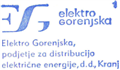 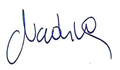 Priloge:ponudba s ponudbenim predračunomtehnična specifikacijaPONUDBA Na osnovi povabila k oddaji ponudbe, št. POV20-027, dajemo naslednjoPONUDBOCena v ponudbi je končna in vključuje vse stroške ponudnika s predmetnim naročilom, tako da naročnika ne bremenijo nikakršni drugi stroški, povezani s predmetom povpraševanja. DDV se obračuna po veljavni zakonodaji. Cena/enoto je fiksna ves čas izvajanja naročila.Rok izvedbe/dobave je 31. 12. 2020.Rok plačila je 30 dni od datuma izdaje računa, katerega izvajalec izda po opravljeni storitvi oziroma dobavi blaga. Garancijski rok: _____ (najmanj 12) mesecev.TEHNIČNA SPECIFIKACIJA IN NAVODILA ZA PRIPRAVO PONUDBE ZA DOBAVO VARILNE MIZE Z OPREMO SIEGMUND;TEHNIČNI OPIS:Varilna miza mora biti plazmatizirana, z izvrtinami fi 16mm in mrežo 50x50mm, dimenzije 
100 cm x 200 cm, dolžine x 10 cm debelina.Imeti mora nosilne noge na kolescih z zavoro za lažje premikanje po delavnici.Orodje za vpenjanje obdelovanca, in sicer: 6 kosov spona, 2 kosa kotna spona, 4 kose prizma, 18 kosov zatič, 4 kose naslon 80 mm, 6 kosov naslon 115mm, 6 kosov kotnik 25mm, 6 kosov kotnik 90mm, 2 kosa kotnik 399mm.Set dodatne opreme za vzdrževanje mize (ekscenter, ključ za notranji šestkotnik, krtača, posnemalni kamen, vzorec clean basic, sredstvo proti sprijemanju, držalo za gorilnik).OSTALI POGOJI:Vsa ponujena oprema mora ustrezati navedenim zahtevam. Ponudnik je dolžan za ponujen artikel priložiti tudi tehnični list oz. navodila za uporabo in vzdrževanje.Ponudnik mora zagotoviti tudi usposabljanje za uporabo ter nuditi tehnično pomoč uporabnikom tekom uporabe (telefon, e-pošta…).V ceno morajo biti vključeni vsi stroški, ki jih ima dobavitelj z dobavo navedene opreme, vključno z dostavo v glavno skladišče naročnika (na naslovu naročnika) ter usposabljanji na lokaciji naročnika (Kranj).Spodaj podpisani pooblaščeni predstavnik ponudnika, izjavljam da ponujena varilna miza v celoti ustreza zgoraj navedenim zahtevam.V/na ___________, dne __________									Ime in priimek:									Žig in podpis:Številka ponudbe:___________________Ponudnik:                 ____________________________________________________________________________________________________________Naslov:____________________________________________________________________________________________________________ID za DDV:______________________________________Kontaktni e-naslov in telefon:___________________________________, _____________________________________________________, __________________Za predmet naročila:Dobava varilne mize z opremoCena v EUR (brez DDV):__________________ EURVeljavnost ponudbe:____ (najmanj 20) dni od datuma oddaje ponudbe Kraj in datum:Ponudnik:Žig in podpis: